. Алатырь, ул. Ленина, 41. Тел.: (83531) 2-07-75, 2-07-76, факс: 2-07-76. E-mail: print@alatr.cap.ru, print.alatr@mail.ruОГРН 1132131000099, ИНН/КПП  2122007092/212201001,р/с № 40601810000003000001 Отделение-НБ Чувашская Республика г. Чебоксары, БИК 049706001, л/с № 30226А00821.ПРИКАЗ № 28 О назначении ответственного лица за работу по профилактике 
коррупционных и иных правонарушений 
в АУ « Редакция газеты «Алатырские вести» Мининформполитики ЧувашииВ целях реализации пункта 8 Национального плана противодействия коррупции на 2014-2015 годы, утвержденного Указом Президента Российской Федерации от 11 апреля 2014 г. № 226 «О Национальном плане противодействия коррупции на 2014-2015 годы» п риказываю:Назначить ответственным за работу по профилактике коррупционных и иных правонарушений в автономном учреждении Чувашской Республики «Редакция газеты «Алатырские вести» Министерства информационной политики и массовых коммуникаций Чувашской Республики:Фирсову Елену Сергеевну, редактора отдела автономного учреждения Чувашской Республики «Редакция газеты «Алатырские вести» Министерства информационной политики и массовых коммуникаций Чувашской Республики.Контроль исполнения настоящего приказа оставляю за собой.И.о. главного редактора                                                                         Т.Л. Кривова.ЧӐВАШ РЕСПУБЛИКИНИНФОРМАЦИ ПОЛИТИКИН ТАТА МАССӐЛЛӐКОММУНИКАЦИСЕН МИНИСТЕРСТВИ«УЛАТӐР ХЫПАРӖСЕМ»ХАÇАТ РЕДАКЦИЙӖ»ЧӐВАШ РЕСПУБЛИКИНХАЙ ТЫТӐМЛӐ УЧРЕЖДЕНИЙӖ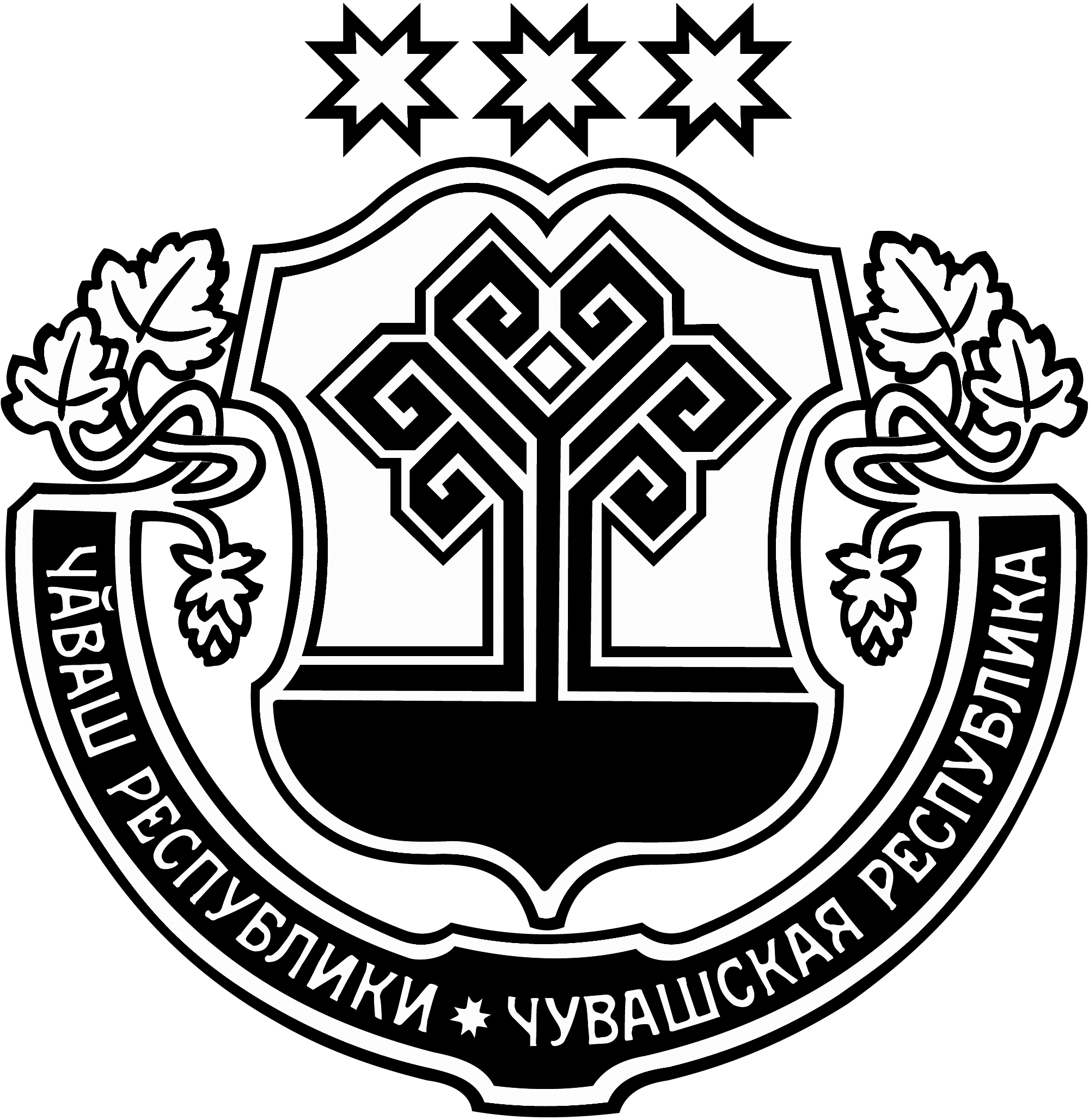 АВТОНОМНОЕ УЧРЕЖДЕНИЕЧУВАШСКОЙ РЕСПУБЛИКИ«РЕДАКЦИЯ ГАЗЕТЫ«АЛАТЫРСКИЕ ВЕСТИ»МИНИСТЕРСТВА ИНФОРМАЦИОННОЙ ПОЛИТИКИИ МАССОВЫХ КОММУНИКАЦИЙЧУВАШСКОЙ РЕСПУБЛИКИ13 мая 2015 года  № 28